Name					Chapter 7 ReviewUse the distributive property to simplify the expression.1.	3(2n + 8)				2.	6(p – 10)3.	-4(7h + 5)				4.	-2(9e – 12)Simplify the expression.5.	7x + 8 – x – 7 				6.	18t + 3 – 2t + 57.	-11 + 5b + 6 – 2b			8.	5a  – 9 + 4a – 159.	What is the inverse operation of division?10.	Which operation would you use to solve  = 2?Solve each equation. Check your solution.11.	-2g = 14				12.	 = 913.	r – 3 = -13				14.	2.4 + m = 7.8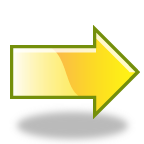 15.	-f = 4					16.	4y + 6 = 2217.	-2 =  + 8				18.	2s + 6 = 6419.	r – 8 = -32				20.	2.5c – 8.1 = 3.9